2016年カレンダー申込書氏名：								送付先住所：	　　　						電話番号：							申込部数：		部金額：				円合計金額(送料込)：　　　　　　　　  円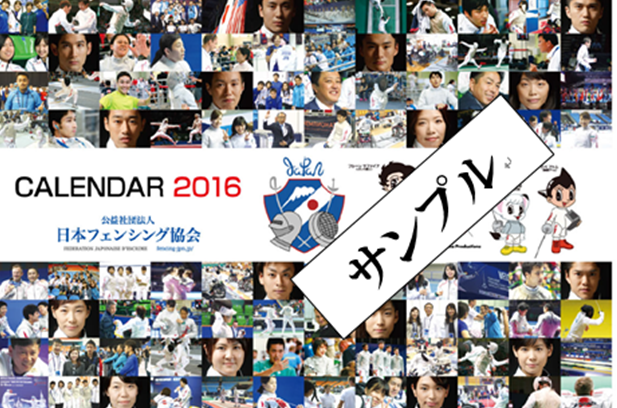 商品仕様：A3横　8枚綴り定価：2,000円(税込)　事前販売価格：1,800円(税込)送料一律700円振込先口座情報：みずほ銀行　渋谷支店　普通預金　　　　　　　　口座番号　２０９４３６　　　　　　　　公社）日本フェンシング協会　　　　　　　　シャ）ニホンフェンシングキョウカイ----------------------------------------------------------------------------------------------------------(控)申込部数：	      部金額：		    　円合計金額(送料込)：　　　　　　　　　円